ПАМЯТКАфедеральному государственному гражданскому служащему  Федеральной службы по надзору в сфере связи, информационных технологий и массовых коммуникаций, планирующему увольнение с федеральной государственной гражданской службыМосква, 2013СодержаниеВ соответствии с частью 11 статьи 15 Федерального закона от 27 июля 2004 г. № 79-ФЗ «О государственной гражданской службе Российской Федерации» (далее – Федеральный закон № 79-ФЗ) государственный гражданский служащий Российской Федерации (далее – гражданский служащий) обязан соблюдать ограничения, выполнять обязательства и требования к служебному поведению, не нарушать запреты, которые установлены указанным Федеральным законом № 79-ФЗ и другими федеральными законами.I. Ограничения, налагаемые на гражданина, замещавшего должность государственной или муниципальной службыСтатьей 17 Федерального закона № 79-ФЗ установлено, что гражданин после увольнения с гражданской службы не вправе:1) в случае замещения должностей гражданской службы, перечень которых установлен нормативными правовыми актами Российской Федерации, в течение двух лет замещать должности, а также выполнять работу на условиях гражданско-правового договора в коммерческих и некоммерческих организациях, если отдельные функции государственного управления данными организациями входили в должностные обязанности гражданского служащего, без согласия соответствующей комиссии по соблюдению требований к служебному поведению гражданских служащих и урегулированию конфликтов интересов, которое дается в порядке, устанавливаемом нормативными правовыми актами Российской Федерации;2) разглашать или использовать в интересах организаций либо физических лиц сведения конфиденциального характера или служебную информацию, ставшие ему известными в связи с исполнением должностных обязанностей.Федеральным законом от 25 декабря 2008 г. № 273-ФЗ «О противодействии коррупции» (далее – Федеральный закон № 273-ФЗ) установлены ограничения, налагаемые на гражданина, замещавшего должность государственной или муниципальной службы, при заключении им трудового или гражданско-правового договора:Гражданин, замещавший должность государственной или муниципальной службы, включенную в перечень, установленный нормативными правовыми актами Российской Федерации, в течение двух лет после увольнения с государственной или муниципальной службы имеет право замещать на условиях трудового договора должности в организации и (или) выполнять в данной организации работы (оказывать данной организации услуги) в течение месяца стоимостью более ста тысяч рублей на условиях гражданско-правового договора (гражданско-правовых договоров), если отдельные функции государственного, муниципального (административного) управления данной организацией входили в должностные (служебные) обязанности государственного или муниципального служащего, с согласия соответствующей комиссии по соблюдению требований к служебному поведению государственных или муниципальных служащих и урегулированию конфликта интересов.Комиссия обязана рассмотреть письменное обращение гражданина о даче согласия на замещение на условиях трудового договора должности в организации и (или) на выполнение в данной организации работ (оказание данной организации услуг) на условиях гражданско-правового договора в течение семи дней со дня поступления указанного обращения в порядке, устанавливаемом нормативными правовыми актами Российской Федерации, и о принятом решении направить гражданину письменное уведомление в течение одного рабочего дня и уведомить его устно в течение трех рабочих дней.II. Должности гражданской службы, перечень которых установлен нормативными правовыми актами Российской ФедерацииПеречень должностей федеральной государственной службы, при назначении на которые граждане и при замещении которых федеральные государственные служащие обязаны представлять сведения о своих доходах, об имуществе и обязательствах имущественного характера, а также сведения о доходах, об имуществе и обязательствах имущественного характера своих супруги (супруга) и несовершеннолетних детей (далее – Перечень) утвержден Указом Президента Российской Федерации  от 18 мая 2009 г. № 557.В Перечень вошли следующие  должности федеральной государственной гражданской службы:- отнесенные Реестром должностей федеральной государственной гражданской службы, утвержденным Указом Президента Российской Федерации от 31 декабря . № 1574 «О Реестре должностей федеральной государственной гражданской службы», к высшей группе должностей федеральной государственной гражданской службы;- другие должности федеральной государственной службы, замещение которых связано с коррупционными рисками, - должности федеральной государственной гражданской службы, исполнение должностных обязанностей по которым предусматривает:осуществление постоянно, временно или в соответствии со специальными полномочиями функций представителя власти либо организационно-распорядительных или административно-хозяйственных функций;предоставление государственных услуг гражданам и организациям;осуществление контрольных и надзорных мероприятий;подготовку и принятие решений о распределении бюджетных ассигнований, субсидий, межбюджетных трансфертов, а также распределение ограниченного ресурса (квоты, частоты, участки недр и др.);управление государственным имуществом;осуществление государственных закупок либо выдачу лицензий и разрешений;хранение и распределение материально-технических ресурсов.В соответствии со статьей 8 Федерального закона от 25 декабря 2008 г. № 273-ФЗ, Указом Президента Российской Федерации от 18 мая 2009 г. № 557, Реестром должностей федеральной государственной гражданской службы, утвержденным Указом Президента Российской Федерации от 31 декабря 2005 г. № 1574 приказом Роскомнадзора от 29 марта  2012 г. № 258 (зарегистрирован в Минюсте России 28.04.2012 № 24010) утвержден Перечень должностей федеральной государственной гражданской службы в Федеральной службе по надзору в сфере связи, информационных технологий и массовых коммуникаций, при назначении на которые граждане и при замещении которых федеральные государственные гражданские служащие обязаны представлять сведения о своих доходах, об имуществе и обязательствах имущественного характера, а также сведения о доходах, об имуществе и обязательствах имущественного характера своих супруги (супруга) и несовершеннолетних детей.III. Ответственность за несоблюдение предусмотренных ограничений и запретовВ соответствии со ст. 13 Федерального закона № 273-ФЗ граждане Российской Федерации, иностранные граждане и лица без гражданства за совершение коррупционных правонарушений несут уголовную, административную, гражданско-правовую и дисциплинарную ответственность в соответствии с законодательством Российской Федерации. Федеральным законом № 273-ФЗ установлено, что несоблюдение гражданином, замещавшим должности государственной или муниципальной службы, перечень которых устанавливается нормативными правовыми актами Российской Федерации, после увольнения с государственной или муниципальной службы требования, предусмотренного частью 2 статьи 12, влечет прекращение трудового или гражданско-правового договора на выполнение работ (оказание услуг), указанного в части 1 статьи 12, заключенного с указанным гражданином.Работодатель при заключении трудового или гражданско-правового договора на выполнение работ (оказание услуг), указанного в части 1 статьи 12 Федерального закона № 273-ФЗ, с гражданином, замещавшим должности государственной или муниципальной службы, перечень которых устанавливается нормативными правовыми актами Российской Федерации, в течение двух лет после его увольнения с государственной или муниципальной службы обязан в десятидневный срок сообщать о заключении такого договора представителю нанимателя (работодателю) государственного или муниципального служащего по последнему месту его службы в порядке, устанавливаемом нормативными правовыми актами Российской Федерации.В соответствии со ст. 19.29. Кодекса Российской Федерации об административных правонарушениях от 30 декабря 2001 г. № 195-ФЗ привлечение работодателем либо заказчиком работ (услуг) к трудовой деятельности на условиях трудового договора либо к выполнению работ или оказанию услуг на условиях гражданско-правового договора гражданского служащего, замещающего должность, включенную в перечень, установленный нормативными правовыми актами, либо бывшего гражданского служащего, замещавшего такую должность, с нарушением требований, предусмотренных Федеральным законом № 273-ФЗ влечет наложение административного штрафа на граждан в размере от двух тысяч до четырех тысяч рублей; на должностных лиц - от двадцати тысяч до пятидесяти тысяч рублей; на юридических лиц - от ста тысяч до пятисот тысяч рублей.Проверка соблюдения гражданином, запрета на замещение на условиях трудового договора должности в организации и (или) на выполнение в данной организации работ (оказание данной организации услуг) на условиях гражданско-правового договора (гражданско-правовых договоров) в случаях, предусмотренных федеральными законами, если отдельные функции государственного управления данной организацией входили в должностные (служебные) обязанности гражданского или муниципального служащего, и соблюдения работодателем условий заключения трудового договора или соблюдения условий заключения гражданско-правового договора с таким гражданином осуществляется в порядке, устанавливаемом нормативными правовыми актами Российской Федерации.IV. Конфликт интересов, связанный с взаимодействием с бывшим работодателем и трудоустройством после увольнения с гражданской службыКонфликт интересов, связанный с взаимодействием с бывшим работодателем и трудоустройством после увольнения с гражданской службы отнесен к типовым ситуациям конфликта интересов на гражданской службе Российской Федерации:Описание ситуацииГражданский служащий ведет переговоры о трудоустройстве после увольнения с гражданской службы на работу в организацию, в отношении которой он осуществляет отдельные функции государственного управления.Меры предотвращения и урегулированияГражданскому служащему рекомендуется воздерживаться от ведения переговоров о последующем трудоустройстве с организациями, в отношении которых он осуществляет отдельные функции государственного управления. При поступлении соответствующих предложений от проверяемой организации гражданскому служащему рекомендуется отказаться от их обсуждения до момента увольнения с гражданской службы.В случае если указанные переговоры о последующем трудоустройстве начались, гражданскому служащему следует уведомить представителя нанимателя, непосредственного начальника в письменной форме о наличии личной заинтересованности.Представителю нанимателя рекомендуется отстранить гражданского служащего от исполнения должностных (служебных) обязанностей в отношении организации, с которой он ведет переговоры о трудоустройстве после его увольнения с гражданской службы.С трудоустройством бывших гражданских служащих также связан целый ряд ситуаций, которые могут повлечь конфликт интересов и нанести ущерб репутации государственного органа, но при этом не могут быть в необходимой степени урегулированы в рамках действующего законодательства, например:бывший гражданский служащий поступает на работу в частную организацию, регулярно взаимодействующую с государственным органом, в котором гражданский служащий ранее замещал должность;бывший гражданский служащий создает собственную организацию, существенной частью деятельности которой является взаимодействие с государственным органом, в котором гражданский служащий ранее замещал должность;гражданский служащий продвигает определенные проекты с тем, чтобы после увольнения с гражданской службы заниматься их реализацией.        ПРАВИТЕЛЬСТВО РОССИЙСКОЙ ФЕДЕРАЦИИПОСТАНОВЛЕНИЕот 8 сентября . N 700О ПОРЯДКЕСООБЩЕНИЯ РАБОТОДАТЕЛЕМ ПРИ ЗАКЛЮЧЕНИИТРУДОВОГО ДОГОВОРА С ГРАЖДАНИНОМ, ЗАМЕЩАВШИМ ДОЛЖНОСТИГОСУДАРСТВЕННОЙ  ИЛИ МУНИЦИПАЛЬНОЙ СЛУЖБЫ, ПЕРЕЧЕНЬ КОТОРЫХУСТАНАВЛИВАЕТСЯ НОРМАТИВНЫМИ ПРАВОВЫМИ АКТАМИ РОССИЙСКОЙФЕДЕРАЦИИ, В ТЕЧЕНИЕ 2 ЛЕТ ПОСЛЕ ЕГО УВОЛЬНЕНИЯС ГОСУДАРСТВЕННОЙ ИЛИ МУНИЦИПАЛЬНОЙ СЛУЖБЫ О ЗАКЛЮЧЕНИИТАКОГО ДОГОВОРА ПРЕДСТАВИТЕЛЮ НАНИМАТЕЛЯ (РАБОТОДАТЕЛЮ)ГОСУДАРСТВЕННОГО ИЛИ МУНИЦИПАЛЬНОГО СЛУЖАЩЕГОПО ПОСЛЕДНЕМУ МЕСТУ ЕГО СЛУЖБЫПравительство Российской Федерации постановляет:1. Установить, что работодатель при заключении трудового договора с гражданином, замещавшим должности государственной или муниципальной службы, перечень которых устанавливается нормативными правовыми актами Российской Федерации (далее - гражданин), в течение 2 лет после его увольнения с государственной или муниципальной службы сообщает представителю нанимателя (работодателю) государственного или муниципального служащего по последнему месту его службы о заключении такого договора в письменной форме.2. В письме, направляемом работодателем представителю нанимателя (работодателю) гражданина по последнему месту его службы, должны содержаться следующие сведения:а) фамилия, имя, отчество (при наличии) гражданина (в случае, если фамилия, имя или отчество изменялись, указываются прежние);б) число, месяц, год и место рождения гражданина (страна, республика, край, область, населенный пункт);в) должность государственной или муниципальной службы, замещаемая гражданином непосредственно перед увольнением с государственной или муниципальной службы (по сведениям, содержащимся в трудовой книжке);г) наименование организации (полное, а также сокращенное (при его наличии));д) дата и номер приказа (распоряжения) или иного решения работодателя, согласно которому гражданин принят на работу;е) дата заключения трудового договора и срок, на который он заключен (указывается дата начала работы, а в случае, если заключается срочный трудовой договор, - срок его действия и обстоятельства (причины), послужившие основанием для заключения срочного трудового договора);ж) наименование должности, которую занимает гражданин по трудовому договору в соответствии со штатным расписанием, а также структурное подразделение организации (при его наличии);з) должностные обязанности, исполняемые по должности, занимаемой гражданином (указываются основные направления поручаемой работы).3. Письмо оформляется на бланке организации и подписывается ее руководителем либо уполномоченным лицом, подписавшим трудовой договор со стороны работодателя. Подпись работодателя заверяется печатью организации (печатью кадровой службы).4. Письмо направляется представителю нанимателя (работодателю) гражданина по последнему месту его службы в 10-дневный срок со дня заключения трудового договора с гражданином.Председатель ПравительстваРоссийской ФедерацииВ.ПУТИНЗарегистрирован в Минюсте России 28.04.2012 № 24010Об  утверждении перечня должностей федеральной государственной службы в Федеральной службе по надзору в сфере связи, информационных технологий и массовых коммуникаций, при назначении на которые граждане и при замещении которых федеральные государственные служащие обязаны представлять сведения о своих доходах, об имуществе и обязательствах имущественного характера, а также сведения о доходах, об имуществе и обязательствах имущественного характера своих супруги (супруга) и несовершеннолетних детей	В соответствии со статьей 8 Федерального закона от 25 декабря 2008 г. 
№ 273-ФЗ «О противодействии коррупции» (Собрание законодательства Российской Федерации, 2008, № 52, ст. 6228; 2011, № 29, ст. 4291; № 48, ст. 6730) и в целях реализации Указа Президента Российской Федерации от 18 мая 2009 г. № 557 
«Об утверждении перечня должностей федеральной государственной службы, при назначении на которые  граждане и при замещении которых федеральные государственные служащие  обязаны представлять  сведения о своих доходах, об имуществе и обязательствах  имущественного характера, а также сведения о доходах, об имуществе и обязательствах имущественного характера своих супруги (супруга) и несовершеннолетних детей» (Собрание законодательства Российской Федерации, 2009, № 21, ст. 2542; 2012, № 4, ст. 471) п р и к а з ы в а ю :1. Утвердить прилагаемый перечень должностей федеральной государственной службы в Федеральной службе по надзору в сфере связи, информационных технологий и массовых коммуникаций, при назначении на которые граждане и при замещении которых федеральные государственные служащие обязаны представлять сведения о своих доходах, об имуществе и обязательствах имущественного характера, а также сведения о доходах, об имуществе и обязательствах имущественного характера своих супруги (супруга) и несовершеннолетних детей.2. Признать утратившим силу приказ Роскомнадзора от 26 октября 2009 г. 
№ 548 «Об утверждении перечня должностей федеральной государственной службы, при назначении на которые граждане и при замещении которых федеральные государственные служащие Федеральной службы по надзору в сфере связи, информационных технологий и массовых коммуникаций обязаны представлять сведения о своих доходах, об имуществе и обязательствах имущественного характера, а также сведения о доходах, об имуществе и обязательствах имущественного характера своих супруги (супруга) и несовершеннолетних детей» (зарегистрирован в Минюсте России 27 января 2010 г., регистрационный № 16078).3. Начальникам структурных подразделений центрального аппарата Роскомнадзора и руководителям территориальных органов Роскомнадзора ознакомить заинтересованных федеральных государственных гражданских служащих с перечнем, предусмотренным пунктом 1 настоящего приказа.4. Руководителям территориальных органов Роскомнадзора внести изменения в перечень должностей федеральной государственной службы, при назначении на которые граждане и при замещении которых федеральные государственные служащие территориального органа Роскомнадзора обязаны представлять сведения о своих доходах, об имуществе и обязательствах имущественного характера, а также сведения о доходах, об имуществе и обязательствах имущественного характера своих супруги (супруга) и несовершеннолетних детей. 5.  Отделу государственной службы и кадров Управления организационной работы (А.Ф. Синельников) обеспечить ознакомление с Перечнем, предусмотренным пунктом 1 настоящего приказа, граждан при их назначении на должности федеральной государственной гражданской службы в Федеральной службе по надзору в сфере связи, информационных технологий и массовых коммуникаций, указанные в Перечне.	6. Настоящий приказ направить на государственную регистрацию в Министерство юстиции Российской Федерации.	7.   Контроль за исполнением настоящего приказа оставляю за собой.Руководитель									       С.К. Ситников        Переченьдолжностей федеральной государственной службы, при назначении на которые граждане и при замещении которых федеральные государственные служащие Федеральной службы по надзору в сфере связи, информационных технологий и массовых коммуникаций обязаны представлять сведения о своих доходах, об имуществе и обязательствах имущественного характера, а также сведения о доходах, об имуществе и обязательствах имущественного характера своих супруги (супруга) и несовершеннолетних детейВ центральном аппарате Федеральной службы по надзору в сфере связи, информационных технологий и массовых коммуникацийНачальник управления Начальник управления - главный бухгалтерЗаместитель начальника управленияЗаместитель начальника управления - начальник отделаНачальник отделаНачальник отдела - заместитель главного бухгалтераЗаместитель начальника отделаПомощник руководителяИные нижеперечисленные должности федеральной государственной гражданской службы центрального аппарата Роскомнадзора, замещение которых связано с коррупционными рискамиУправление разрешительной работы в сфере массовых коммуникацийОтдел регистрации средств массовой информацииГлавный специалист-эксперт Ведущий специалист-эксперт Специалист-эксперт Старший специалист 3 разрядаОтдел лицензирования деятельности в сфере массовых коммуникацийСоветникГлавный специалист-эксперт Ведущий специалист-экспертОтдел ведения баз и реестров лицензийГлавный специалист-экспертУправление контроля и надзора в сфере массовых коммуникацийОтдел по надзору за соблюдением законодательства в сфере печатных и электронных средств массовой информацииГлавный государственный инспектор Старший государственный инспектор Государственный инспекторОтдел по надзору за соблюдением законодательства в сфере телевизионного вещания и радиовещанияГлавный государственный инспектор Отдел контроля за использованием результатов интеллектуальной деятельности в сфере массовых коммуникаций и работе с обращениями гражданКонсультантГосударственный инспекторОтдел профилактики нарушений в сфере массовых коммуникацийСоветник КонсультантСтарший государственный инспекторУправление разрешительной работы в сфере связиОтдел лицензирования деятельности в сфере связиГлавный специалист-эксперт Ведущий специалист-экспертОтдел присвоения радиочастотГлавный специалист-экспертВедущий специалист-экспертСпециалист-экспертОтдел анализа и экспертизы в сфере связиГлавный специалист-эксперт Ведущий специалист-экспертОтдел ведения реестров присвоений радиочастот и лицензий в сфересвязиГлавный специалист-эксперт Ведущий специалист-эксперт Старший специалист 3 разрядаУправление контроля и надзора в сфере связиОтдел организации контроля и надзора в сфере связиКонсультантГлавный специалист-эксперт Отдел организации контроля и надзора за использованиемрадиочастотного спектраГлавный специалист-эксперт Отдел организации регистрационной деятельности в сфере связиКонсультантГлавный специалист-экспертОтдел организации обеспечения недискриминационного доступа к сетям связиГлавный специалист-эксперт Ведущий специалист-эксперт Управление по защите прав субъектов персональных данныхОтдел организации контроля и надзора за соответствием обработки персональных данныхГлавный государственный инспектор Старший государственный инспекторУправление по надзору в сфере информационных технологийОтдел организации контроля и надзора в сфере информационных технологийГлавный специалист – экспертВедущий специалист – экспертПравовое управлениеОтдел правового обеспечения административной деятельностиСоветникВедущий специалист-экспертУправление организационной работыОтдел организационной и инспекционной работы территориальных органовСоветникОтдел планирования, контроля и отчетностиГлавный специалист-экспертОтдел государственной службы и кадровСоветникКонсультант Главный специалист-экспертАдминистративное управлениеОтдел документооборота, архива, контроля и работы с обращениямигражданВедущий специалист-экспертСтарший специалист 1 разряда Старший специалист 2 разряда Старший специалист 3 разряда Отдел материально-технического обеспеченияКонсультантВедущий специалист 3 разрядаСпециалист 1 разрядаОтдел по  мобилизационной работе и специальной деятельностиГлавный специалист-экспертФинансовое управлениеОтдел бюджетного планирования и финансовКонсультантВедущий специалист 3 разрядаОтдел финансового контроля и отчетности подведомственных организацийГлавный специалист-экспертОтдел по защите государственной тайныГлавный специалист-экспертСпециалист 1 разряда2. В территориальных органах Федеральной службы по надзору в сфере связи, информационных технологий и массовых коммуникаций:Руководитель территориального органаЗаместитель руководителя территориального органаЗаместитель руководителя территориального органа – начальник отделаНачальник отделаЗаместитель начальника отделаПомощник руководителя территориального органаНачальник территориального отделаЗаместитель начальника территориального отделаДолжность, замещение которой предполагает исполнение обязанностей главного бухгалтера, заместителя главного бухгалтера.Иные должности федеральной государственной гражданской службы в территориальных органах Федеральной службы по надзору в сфере связи, информационных технологий и массовых коммуникаций, исполнение должностных обязанностей по которым предусматривает:предоставление государственных услуг гражданам и организациям;осуществление контрольных и надзорных мероприятий;управление государственным имуществом;осуществление государственных закупок либо выдачу разрешений;хранение и распределение материально-технических ресурсов.Отдел государственной службы и кадров Управления организационной работы Федеральной службы по надзору в сфере связи, информационных технологий и массовых коммуникаций Ограничения, налагаемые на гражданина, замещавшего должность государственной или муниципальной службы…………………………...….3II. Должности гражданской службы, перечень которых установлен нормативными правовыми актами Российской Федерации………………...4III. Ответственность за несоблюдение предусмотренных ограничений и запретов ………………………….…...….5IV. Конфликт интересов, связанный с взаимодействием с бывшим работодателем и трудоустройством после увольнения с гражданской службы ………….........................................................................7Приложение:1) Постановление Правительства Российской Федерации от 8 сентября 2010 г. № 700………………………………………………………2) Приказ Федеральной службы по надзору в сфере связи, информационных технологий и массовых коммуникаций  от 29 марта 2012 г. № 258910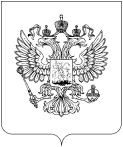 МИНКОМСВЯЗЬ РОССИИ МИНКОМСВЯЗЬ РОССИИ МИНКОМСВЯЗЬ РОССИИ ФЕДЕРАЛЬНАЯ СЛУЖБА ПО НАДЗОРУ В СФЕРЕ СВЯЗИ,ИНФОРМАЦИОННЫХ ТЕХНОЛОГИЙ И МАССОВЫХ КОММУНИКАЦИЙ(РОСКОМНАДЗОР)П Р И К А З  ____от 29 марта 2012_______                                                                            № __258_______ФЕДЕРАЛЬНАЯ СЛУЖБА ПО НАДЗОРУ В СФЕРЕ СВЯЗИ,ИНФОРМАЦИОННЫХ ТЕХНОЛОГИЙ И МАССОВЫХ КОММУНИКАЦИЙ(РОСКОМНАДЗОР)П Р И К А З  ____от 29 марта 2012_______                                                                            № __258_______ФЕДЕРАЛЬНАЯ СЛУЖБА ПО НАДЗОРУ В СФЕРЕ СВЯЗИ,ИНФОРМАЦИОННЫХ ТЕХНОЛОГИЙ И МАССОВЫХ КОММУНИКАЦИЙ(РОСКОМНАДЗОР)П Р И К А З  ____от 29 марта 2012_______                                                                            № __258_______МоскваМоскваМосква                  УТВЕРЖДЕНприказом Федеральной службы по надзору в сфере связи, информационных технологий и массовых коммуникаций             от «____» ___________20___№ _____